Hendene mine holder fortiden og fremtidenTenk tilbake på viktige episoder, personer, grupper, aktiviteter, steder, opplevelser og andre viktige detaljer du tenker er viktig for den personen du er blitt nå. I den venstre hånden tegner du det du vil ha med fra fortiden din. Det viktigste her er ikke hvor flink du er til å tegne, men at du tenker gjennom hvordan du vil vise frem de forskjellige detaljene ved hjelp av symboler, figurer, farger og stikkord. De må fylle hele hånden, men organisering og rekkefølge velger du selv.I den høyre hånden skal du se for deg hva du tenker vil skje i fremtiden: utdanning, personer du møter, drømmer, steder, ferdigheter, styrker, fritid, arbeid, aktiviteter, egenskaper, verdier. Hva vil bety mye for deg? I hvilke livssammenhenger vil du få bruk for alt du har lært deg gjennom skolegang og inn i det videre karriereløpet ditt? 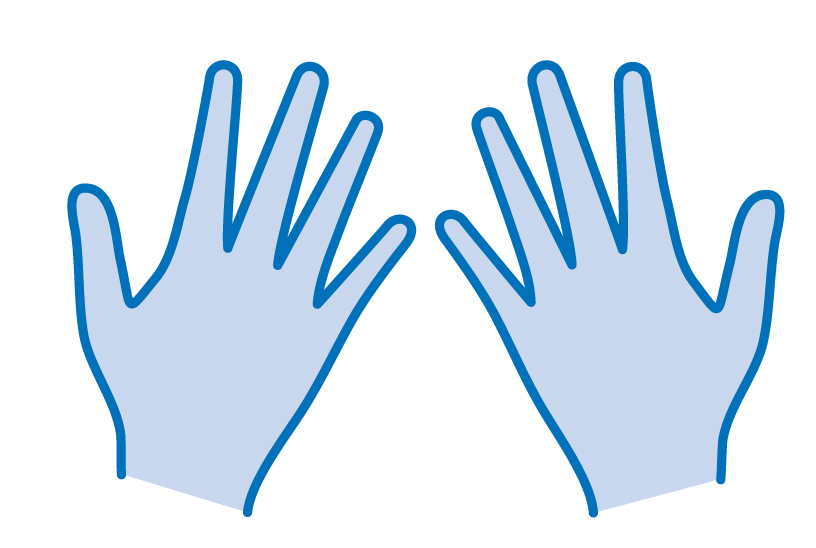 